Clark County Fair Dates July 19-26, 2019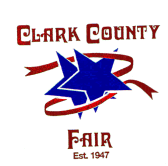 Company Name											Contact Name												Product												Email Address												Address												Phone													Please describe your intended display.  Include a list of products to be exhibited and/or sold, a description of the display layout and indicated special features.  (Note:  No balloons or stickers permitted)  																																																																List all items to be given away																						BOOTH SIZE/COST: (Non-Refundable)    10x10 = $300.00   (Do NOT send money at this time)	PLEASE COMPLETE AND RETURN TO:		Clark County Fair						4401 South Charleston Pike						Springfield, OH  45502						937-323-3090						EMAIL:  bbarger@clarkcoag.com